Medienkommentar 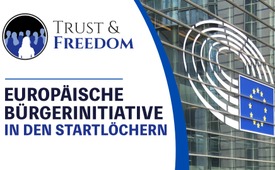 TRUST & FREEDOM Europäische Bürgerinitiative in den Startlöchern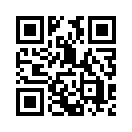 Der neue Pandemievertrag, den die Weltgesundheitsorganisation derzeit für ihre 194 Mitgliedsstaaten vorbereitet, würde ihr weitreichende, totalitäre Machtbefugnisse in Gesundheitskrisen aller Art einräumen. Und wo bleibt die Beteiligung der Bürger? Eine neue Europäische Bürgerinitiative namens TRUST & FREEDOM will für mehr Vertrauen und Freiheit in der Europäischen Union eintreten. Finden Sie hier Infos über die Pressekonferenz und Interviews.Wollen Sie, dass die WHO bestimmen kann, ob Sie reisen dürfen oder nicht?
Oder wollen Sie, dass die WHO Ihnen künftig vorschreiben darf, welche Medikamente Sie verwenden dürfen und welche VERBOTEN sind? Und wollen Sie, dass man nur schon beim Verdacht des Auftretens einer neuen Pandemie Sie zu einer Impfung oder zum Aufenthalt in einer Quarantäne-Einrichtung zwingen kann?
Wenn auch Sie hierzu ein klares NEIN haben, dann geht es Ihnen gleich wie vielen anderen Bürgerinnen und Bürgern.
 
Wie Kla.tv bereits in mehreren Sendungen berichtete, will die Weltgesundheitsorganisation WHO künftig die gesamte Macht in Gesundheitskrisen aller Art ausüben. Mit dem neuen Pandemie-Vertrag kann sie einen Notstand ausrufen – und den Staaten die Regeln diktieren. Die WHO ist eine nicht gewählte, globale Gesundheitsbehörde, die sich zum großen Teil von Pharmakonzernen und privaten Stiftungen wie z.B. der Bill & Melinda Gates-Stiftung finanzieren lässt. Derzeit laufen bei der WHO Verhandlungen über einen globalen Pandemievertrag. Dieser soll die staatliche Reaktion auf Pandemien regeln. Die Änderungen der internationalen Gesundheitsvorschriften und der Pandemievertrag sollen im Mai 2024 zur Verabschiedung vorgelegt werden. Ein mögliches Inkrafttreten im Jahr 2025 würde der WHO weitreichende, totalitäre Machtbefugnisse über die 194 Mitgliedstaaten einräumen. Die Ergebnisse dieser Verhandlungen werden die Menschenrechte, die Gesundheit und das Leben von Menschen auf der ganzen Welt massiv beeinträchtigen.
 
Am 4. Juli 2023 präsentierten sieben Bürger aus verschiedenen europäischen Ländern einen bahnbrechenden Vorschlag für eine neue Europäische Bürgerinitiative (EBI) mit dem Namen TRUST & FREEDOM (dt. Vertrauen & Freiheit).
Diese Bürgerinnen und Bürger repräsentieren die kollektive Stimme besorgter Menschen aus ganz Europa und nutzen diese Initiative, um damit für mehr Vertrauen und Freiheit in der Europäischen Union einzutreten. Sie zielen auf eine stärkere direkte Beteiligung der Bürger an der Gestaltung der EU-Politik ab und stellen eine entschlossene Gegenbewegung zur Machtkonzentration, die in Regierungen und Institutionen zu beobachten ist, dar. Die Bürgerinnen und Bürger äußern ihre Besorgnis über die drohende Gefährdung der Entscheidungsfreiheit, insbesondere in Bezug auf persönliche Gesundheitsentscheidungen. Außerdem ist ein immer größer werdender Vertrauensverlust in staatliche Institutionen zu beobachten, da vergangene Handlungen der WHO und anderer politischer Akteure den Eindruck erwecken, dass die Interessen von Pharmakonzernen und privaten Stiftungen mehr ins Gewicht fallen als das Gemeinwohl der Bevölkerung.
 
Der Initialgedanke für diese Bürgerinitiative stammt von Justyna Walker, einer polnischen Aktivistin und Rechtsberaterin. Mithilfe der guten Vernetzungsarbeit seitens Dr. Maria Hubmer-Mogg mit dem internationalen Expertengremium und der Unterstützung namhafter Abgeordneter des Europäischen Parlaments fand am 4. Juli 2023 in Brüssel die Vorstellung es Initiativvorschlags statt. Kla.tv war vor Ort und fasst für Sie im Folgenden die Geschehnisse dieses Tages zusammen. 
 
- Best Of´s Pressekonferenz und Interviews
 
Regelmäßige Aktualisierungen und detaillierte Informationen über die Initiative finden Sie auf der offiziellen Website [www.euci.info].
Interessierte Personen können sich auch über contact@euci.info an das Team wenden und die Initiative auf Twitter @TrustAndFreedom verfolgen.
Kla.tv hält Sie auf dem Laufenden, sobald die Initiative zur Unterzeichnung freigegeben ist.
 
[Originalton]
"We believe that Trust and Freedom is a powerful response to the challenges we face, and we are committed to safeguarding individual freedoms within the European Union. (…) We invite citizens across Europe to join us in this important endeavour and make their voices heard."von Paz.Quellen:Pressekonferenz vom 4. Juli 2023 in voller Länge:
www.youtube.com/watch?v=bwL4HLvHEcI

Pressemitteilung (6. Juli 2023),TRUST & FREEDOM

WHO-Pandemievertrag und Internationale Gesundheitsvorschriften
https://www.aerzte-fuer-aufklaerung.de/wp-content/uploads/2023/05/Who_FlyerA4-final2.pdfDas könnte Sie auch interessieren:Hier geht’s zur Pressekonferenz vom 4. Juli 2023 in voller Länge: www.youtube.com/watch?v=bwL4HLvHEcIZur gestrigen deutschen Bundestagsabstimmung - Rechtsanwalt Philipp Kruse enthüllt Machtvorhaben der WHO
www.kla.tv/25004 WHO – Totalversagen auf ganzer Linie?
www.kla.tv/25807 75 Jahre WHO - Das Imperium zeigt sein Tyrannengesicht
www.kla.tv/25674Weitere Sendungen zum Thema finden Sie hier:#GesundheitMedizin - Gesundheit & Medizin - www.kla.tv/GesundheitMedizin

#Impfen - Impfen – ja oder nein? Fakten & Hintergründe ... - www.kla.tv/Impfen

#WHO - www.kla.tv/WHO

#WHO-Pandemievertrag - www.kla.tv/WHO-Pandemievertrag

#Medienkommentar - www.kla.tv/MedienkommentareKla.TV – Die anderen Nachrichten ... frei – unabhängig – unzensiert ...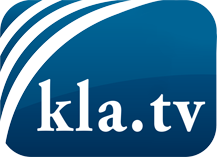 was die Medien nicht verschweigen sollten ...wenig Gehörtes vom Volk, für das Volk ...tägliche News ab 19:45 Uhr auf www.kla.tvDranbleiben lohnt sich!Kostenloses Abonnement mit wöchentlichen News per E-Mail erhalten Sie unter: www.kla.tv/aboSicherheitshinweis:Gegenstimmen werden leider immer weiter zensiert und unterdrückt. Solange wir nicht gemäß den Interessen und Ideologien der Systempresse berichten, müssen wir jederzeit damit rechnen, dass Vorwände gesucht werden, um Kla.TV zu sperren oder zu schaden.Vernetzen Sie sich darum heute noch internetunabhängig!
Klicken Sie hier: www.kla.tv/vernetzungLizenz:    Creative Commons-Lizenz mit Namensnennung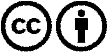 Verbreitung und Wiederaufbereitung ist mit Namensnennung erwünscht! Das Material darf jedoch nicht aus dem Kontext gerissen präsentiert werden. Mit öffentlichen Geldern (GEZ, Serafe, GIS, ...) finanzierte Institutionen ist die Verwendung ohne Rückfrage untersagt. Verstöße können strafrechtlich verfolgt werden.